22-0810 - Hidden In The Life Of His Name - Luis UrregoDEUTERONOMY 12:1-71 These are the statutes and judgments, which ye shall observe to do in the land, which the LORD God of thy fathers giveth thee to possess it, all the days that ye live upon the earth. 2 Ye shall utterly destroy all the places, wherein the nations which ye shall possess served their gods, upon the high mountains, and upon the hills, and under every green tree: 3 And ye shall overthrow their altars, and break their pillars, and burn their groves with fire; and ye shall hew down the graven images of their gods, and destroy the names of them out of that place. 4 Ye shall not do so unto the LORD your God. 5 But unto the place which the LORD your God shall choose out of all your tribes to put his name there, even unto his habitation shall ye seek, and thither thou shalt come: 6 And thither ye shall bring your burnt offerings, and your sacrifices, and your tithes, and heave offerings of your hand, and your vows, and your freewill offerings, and the firstlings of your herds and of your flocks: 7 And there ye shall eat before the LORD your God, and ye shall rejoice in all that ye put your hand unto, ye and your households, wherein the LORD thy God hath blessed thee.
DEUTERONOMY 16:2Thou shalt therefore sacrifice the passover unto the LORD thy God, of the flock and the herd, in the place which the LORD shall choose to place his name there.GENESIS 1:1-31 In the beginning God created the heaven and the earth.2 And the earth was without form, and void; and darkness was upon the face of the deep. And the Spirit of God moved upon the face of the waters.3 And God said, Let there be light: and there was light.GENESIS 1:9-109 And God said, Let the waters under the heaven be gathered together unto one place, and let the dry land appear: and it was so. 10 And God called the dry land Earth; and the gathering together of the waters called the Seas: and God saw that it was good. DEUTERONOMY 12:55 But unto the place which the LORD your God shall choose out of all your tribes to put his name there, even unto his habitation shall ye seek, and thither thou shalt come:55-1110 - "A Hidden Life In Christ"26 “My burdens are light.” Yoke up with Him, the yoke is all padded with Hallelujahs. When you’re once inside the veil with Him, He becomes your life.The prophet said that in…The people of the old days said I…That He would write His laws anew. He would put them in their heart.Now, Mount Sinai was a place of duty. But Mount Calvary was a place of grace. People are still trying to live on Mount Sinai. “If I’ll go to church, if I’ll pay my dues, if I’ll do this or do that, if I’ll quit this and stop that.” That’s still on Mount Sinai.When you come to a place where you are dead, and your life is hid in God through Christ, sealed by the Holy Ghost, the whole Christian life becomes a great glorious shout and a hallelujah to you. And you’re hid away daily.Now, we notice that once in there, he was isolated from the world. The curtains dropped around him and he was hid away with God. Everything become real, a glory. In this place where we once get hid away with Christ, everything becomes a new thing to us then.I KINGS 9:2And the LORD said unto him, I have heard thy prayer and thy supplication, that thou hast made before me: I have hallowed this house, which thou hast built, to put my name there for ever; and mine eyes and mine heart shall be there perpetually.JOHN 15:5I am the vine, ye are the branches: He that abideth in me, and I in him, the same bringeth forth much fruit: for without me ye can do nothing. 56-0219 - "Being Led Of The Holy Spirit"22 And just then…Now, I want you to watch this and listen how it is now. So you watch the difference. Then I heard something whipping around. Whrrr, whrr, whrr, like that always goes every time we have a healing service. That’s just what happens. That’s the way it has always sounded. Sounded that way in the bush that time when I heard it. It’s always been that way. And I felt it. I heard it, rather, going, moving. And I looked, and here went that real soft Light moving away from me and went down and went into that little building.And then there’s something different between the Light and the Angel, ’cause He was still here with me, and the Light had went into the building. And this Angel still speaking behind me, which is a big Man, and He said, “I will meet you in there.”…So then I said, “I don’t understand why in there.”23 He said, “Watch.” And this woman when she come out of there on the ambulance stretcher, she was pushing the stretcher out the other side.And she said…The lady asked her with the—the…Said, “What—what happened?”She said, “I don’t know. It just happened.” She said, “I’ve been in this stretcher.” Said, “I’ve been down in bed for years.” And here come the man out packing his crutches. And they asked him what, said he didn’t know. And he was coming to the platform to testify.And I said, “I don’t understand that in there.”24 And watch, He’s always Scriptural. He said, “Did not our Lord say, ‘When thou prayest be not like the hypocrites that like to make a show.’ Said, ‘Enter into the secret closet, and when you’ve done so, close the door. Then pray to your Father what seeth in secret and He that seeth in secret shall reward thee openly.’”And He said, “You remember that name that you were hunting that time that you dreamed about?”And I said, “Yes.”He said, “I’ll meet you in there and this time it won’t be a public show.” And the vision left me.65-0220 - "God's Chosen Place Of Worship"71 My friends, I don’t want to hurt feelings, but I am responsible for a Message, and, that Message is, “Come out of this mess!” And if I ask you to come out, where am I going to take you to? Would I take you to the Branham Tabernacle? It’s as much fault as any of the rest of them.But there’s one place I can take you to, where you’re safe and protected from death, that’s in Jesus Christ, God’s place of worship. That’s the place I’m introducing to you, tonight, where God put His Name. Where He promised He would meet every person that come in there, He would worship with him and feast with him, that’s in Christ; not in no church, no tabernacle.56-0101 - "Why Are People So Tossed About?"164 O God, hide me in that place. Hide me over in that place, where all the veils will drop, and I’ll see nothing but Jesus Himself. I don’t want to hear the fantastics of the world. I don’t care whether they got atomic bombs, whether they got a jet plane, whether the new Chevrolets look better than the Buicks. It doesn’t matter. The thing of it is, I’m walking and living with Christ, daily, and I’ve died to self, and the veils are dropped around. And I am in He, and He in me.JOEL 2:25-3225 And I will restore to you the years that the locust hath eaten, the cankerworm, and the caterpiller, and the palmerworm, my great army which I sent among you.26 And ye shall eat in plenty, and be satisfied, and praise the name of the LORD your God, that hath dealt wondrously with you: and my people shall never be ashamed.27 And ye shall know that I am in the midst of Israel, and that I am the LORD your God, and none else: and my people shall never be ashamed.28 And it shall come to pass afterward, that I will pour out my spirit upon all flesh; and your sons and your daughters shall prophesy, your old men shall dream dreams, your young men shall see visions:29 And also upon the servants and upon the handmaids in those days will I pour out my spirit.30 And I will shew wonders in the heavens and in the earth, blood, and fire, and pillars of smoke.31 The sun shall be turned into darkness, and the moon into blood, before the great and the terrible day of the LORD come.32 And it shall come to pass, that whosoever shall call on the name of the LORD shall be delivered: for in mount Zion and in Jerusalem shall be deliverance, as the LORD hath said, and in the remnant whom the LORD shall call.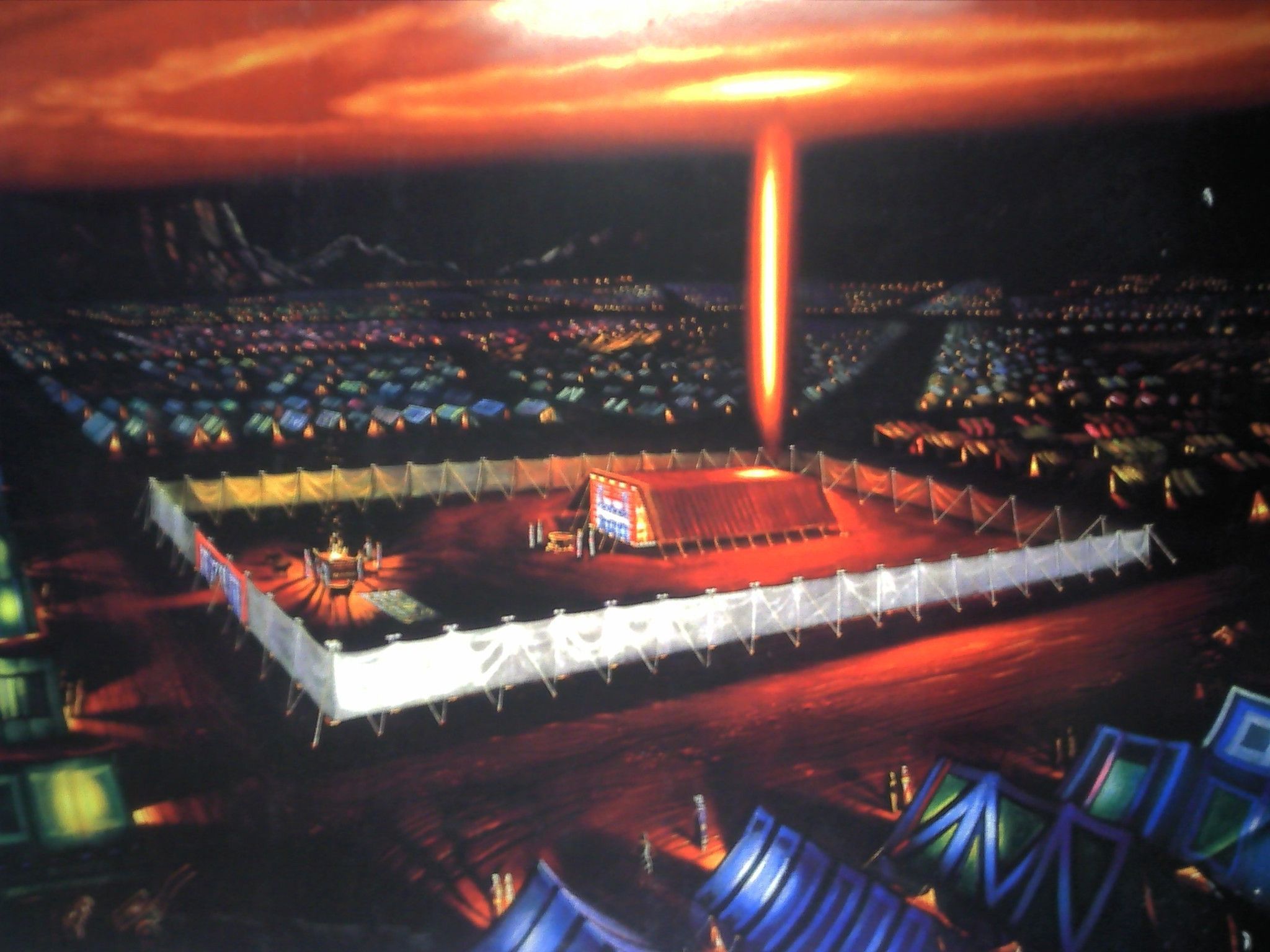 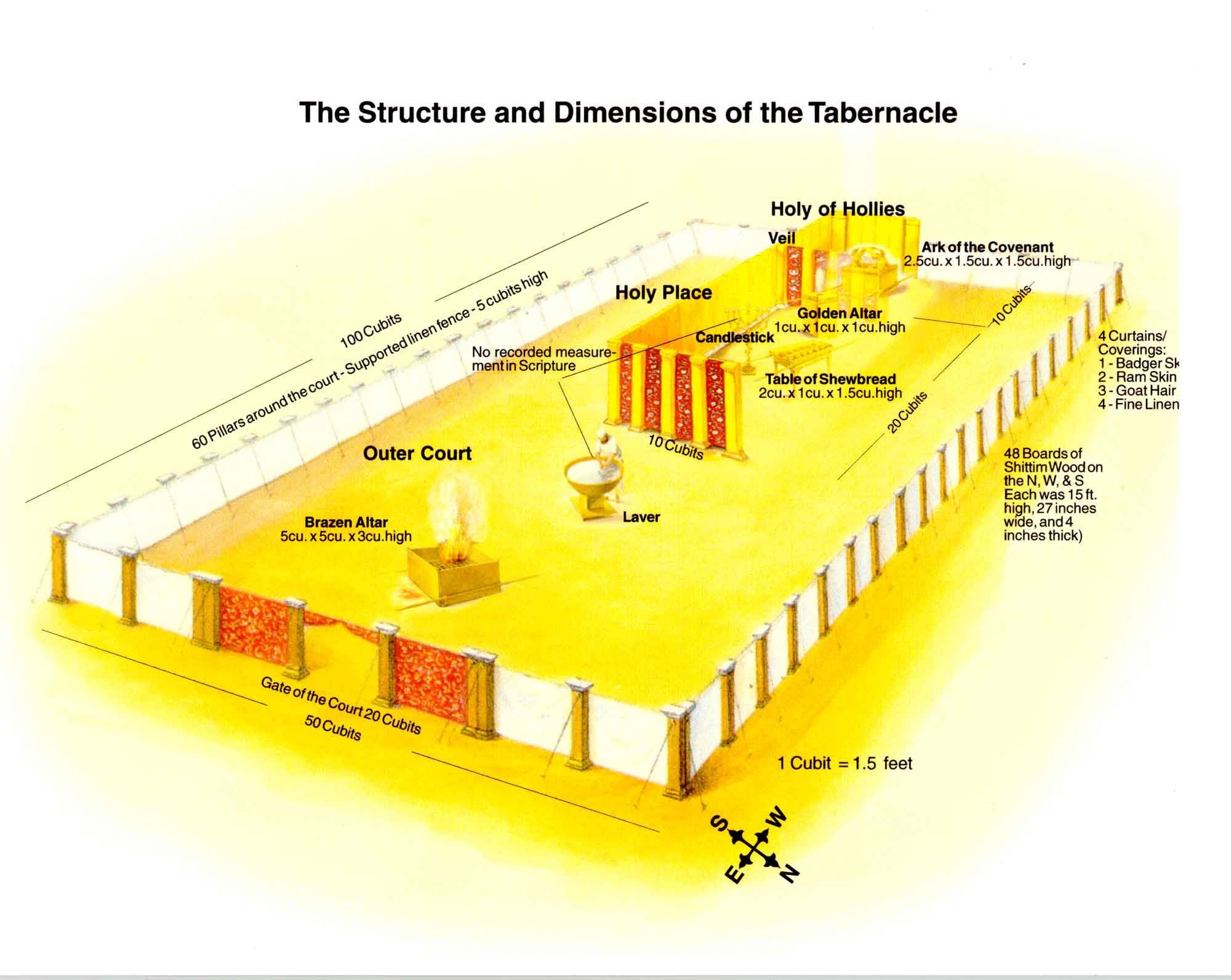 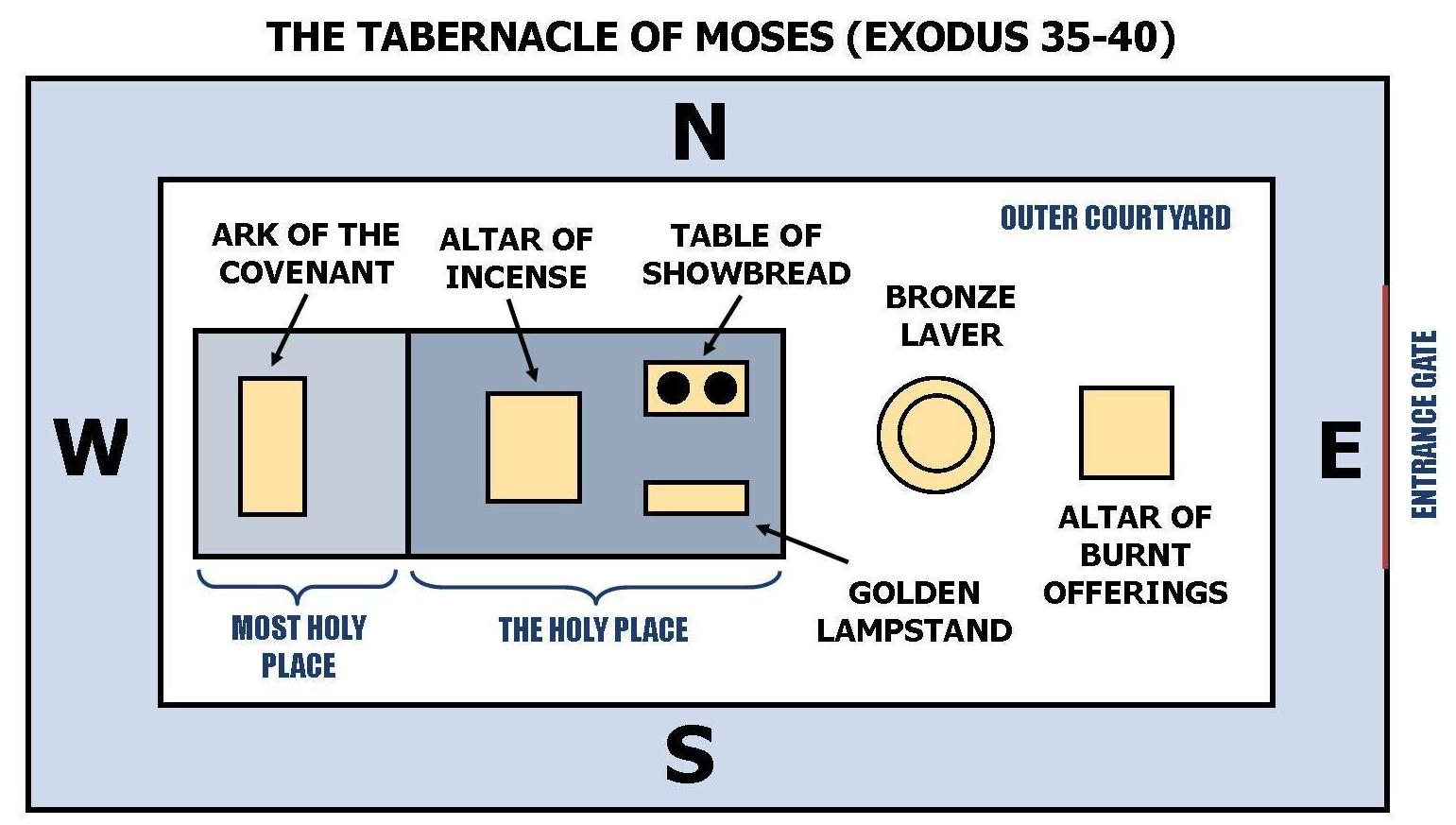 